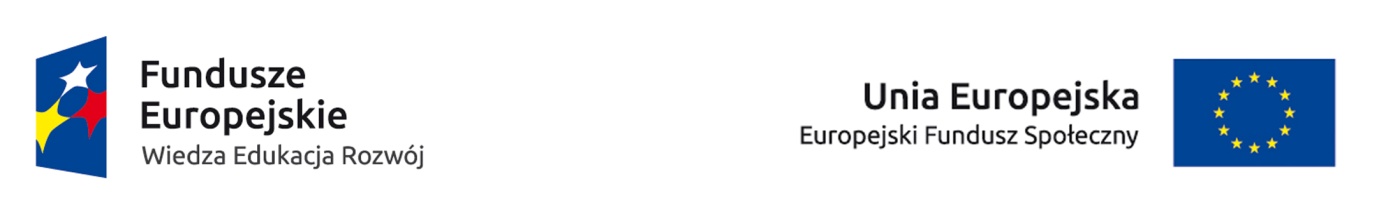 ZAŁĄCZNIK nr 1 do ZAPYTANIA OFERTOWEGOFORMULARZ OFERTOWYDotyczy usługi sprzedaży i dostawy podręczników w ramach projektu                                                                         pt. Międzynarodowy Program Kształcenia na specjalności Geodezja i geoinformatyka na UWM w Olsztynie’’ współfinansowanego przez Unię Europejską w ramach Europejskiego Funduszu Społecznego.Dane dotyczące Oferenta:Nazwa:  ................................................................................................................................Siedziba: ..............................................................................................................................Nr telefonu:  .........................................................................................................................Adres e-mail: ………………………………………………………………………………………………………………………NIP:.......................................................................................................................................Dane dotyczące Zamawiającego:Uniwersytet Warmińsko-Mazurski w Olsztynie10-719 Olsztyn, ul. M. Oczapowskiego 2NIP: 7393033097REGON: 510884205Zobowiązania wykonawcy:Zobowiązuję się wykonać przedmiot zamówienia tj.: dostarczyć do Zamawiającego najnowsze wydania poniższych pozycji podręczników: Bathymetry: Concepts and Applications – ISBN 9781632390868 – 1 szt.Getting to Know Web GIS: Third Edition – ISBN 9781589485211 – 1 szt.GNSS Systems and Engineering: The Chinese Beidou Navigation and Position Location Satellite – ISBN 9781118897034 – 1 szt.GPS for Geodesy – ISBN 9783642720130 – 1 szt.Spatial Database a Complete Guide – ISBN 9780655195306 – 1 szt.Arcpy and Arcgis – ISBN 9781787282513 – 1 szt.Python for Arcgis – ISBN 9783319183978 – 1 szt.Virtual Reallity: Concepts and applications – ISBN 9781635492842 – 1 szt.Kalman Filter Based Integrated Air data/GPS Navigation System – ISBN 9783844301755Augmented Reality Navigation – ISBN 9783659636424Autopilot System for an Unmanned Aerial Vehicle (UAV) – ISBN 9783844315608 – 1 szt.Fundamentals of Wearable Computers and Augmented Reality – ISBN 9781138749313 
– 1 szt.Eustarine and Coastal Hydrography and Sediment Transport – ISBN 9781107040984 – 1 szt.Esri Arcgis Deskop Associate Certification Study Guide For 10.5 – ISBN 9781589485143 – 1 szt.Magnetometer Aided Inertial Navigation System – ISBN 9783838317403 – 1 szt.Principles of GNSS, Inertial and Multisensor Integrated Navigation Systems – ISBN 9781608070053 – 1 szt.Utilization of Modernized GNSS for aircraft- Based Navigation Integrity – ISBN 9783639182477 – 1 szt.Understanding Mathematics for Aircraft Navigation – ISBN 9780071375726 – 1 szt.Understanding Satellite Navigation – ISBN 9780127999494 – 1 szt.Unity 2018 Augmented Reality Projects – ISBN 9781788838764 – 1 szt.za kwotę ogółem: cena brutto -……………………………..……………..………………zł(słownie:......................................................................................................................................................................................................................................................................................)Oświadczenie Oferenta:Oświadczam, że akceptuję wszystkie warunki zawarte w Zapytaniu ofertowym; W przypadku uznania mojej oferty za najkorzystniejszą zobowiązuję się do podpisania umowy w terminie 
i miejscu wskazanym przez Zamawiającego;W sprawie podpisania umowy oraz ustaleń w trakcie realizacji zamówienia należy skontaktować się 
z .................................................................................................................................................              (należy podać imię i nazwisko, tel., e-mail reprezentanta Oferenta)Uzupełniony formularz prosimy odesłać w terminie do  dnia 04.02.2019r. (do godziny 12.00) na adres mailowy: grzegorz.grunwald @uwm.edu.pl……………………………………………………………………….Data i podpis